1st    All SaintsWe give thanks Lord for those who have guided us, inspired us and taught us of the light of your love for each one of us2nd  All SoulsMerciful Lord we remember loved ones we see no longer, let the light of your eternal kingdom give them peace3rd We pray for all in authority and positions of influence and responsibility.May they show humility, courage and integrity and be mindful of the need to serve4th  We pray for the children and young people in our benefice, our schools, nurseries and after school clubsMay they come to know the light of your presence in their lives  5th  May the Holy Spirit enlighten our hearts and minds so we may have a better understanding of your truth and a clearer vision of your love 6th We pray for all those making difficult decisions, may they resolve to follow the guidance of your truth 7th We give thanks for God’s creation Help us to do our bit to look after the world around us and to call out the wrongs of others whose actions are spoiling the earth8th We give thanks for aid agencies and those working to bring peace to countries in conflict and war9th We pray for all whose lives have been lost through conflict, violence and warWe pray for those left behind 10th Jesus Lord and saviour, teach us to let go our fears by trusting in you so that we might find inner healing and peace 11thWe pray for our armed forces spread throughout the world. Strengthen  in the fulfilment of their duty as they serve their country with loyalty, courage and honour12thWe pray for all who suffered and continue to suffer as the result of war and conflict. Bring them through your endless love comfort and peace in mind and body 13th Merciful Lord save us from all greed, malice and selfishness. Help us to think of others before ourselves and to serve you day by day14th Help us be welcoming as a church family. Help us to recognise the needs of others and to spread the good news of your word to those who do not know you  15th Lord, we pray for all those who are lonely afraid of tempted through addiction. Help us to reach out as their neighbours and friends at their time of need 16thLord, we thank you for this day, help us to do your will today tomorrow and always17thWe pray for all who are struggling financially, those unemployed, those who need the food bank. We hold them up to you praying hope into their lives Help us to recognise their need and serve them in any way we can 18th Lord can I just be still and know you are with me in this moment, you know what is on my heart Lord, hear my prayer19th We pray for all who mourn, may they know the comfort of your peace 20th Christ the KingCome Lord Jesus and reign in us 21st Lord of truth and love help us to recognise your presence in our darkest most difficult times Turn our despair into the joy of your glorious light 22nd Thank you, Lord, for all the gifts you have given to us 23rd We give thanks and pray for our families and friends 24th We pray for all those across the world imprisoned or persecuted for their faith so that they might know the freedom that we have to worship you most Holy Lord25thHelp us to love on another Help us to share our knowledge of Jesus Help us to pray for the needs of others Help to serve you Lord  26th For the beauty of the earth The flowers, trees and plants For food that we grow and eat We thank you Lord 27thFor the gift of music The gifts of those who play instruments For the beautiful written words of hymnsAnd the message that they bring We thank you Lord 28th We pray for all who lead us in worship, prayer or singing We give thanks for the message they bring, help us to go out and serve you Lord 29thWe give thanks for our church buildings help us to good stewards. We pray for all who work to look after them For our church wardens and our PCC members 30th Saint Andrew Lord God, whose servant Andrew followed you without delay Give us grace to serve you with generous hearts and to pick up our cross and follow you 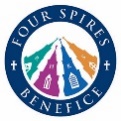 Prayer Cycle November 2022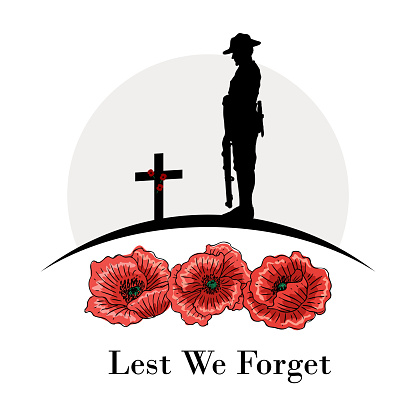 ,